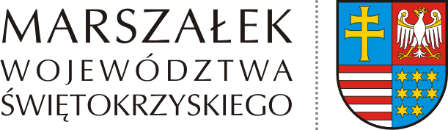 TK-I.8014.4.5.2023	        Kielce 27 lutego 2024 r.Pan Maciej GrzeszczakDyrektor Świętokrzyskiego Zarządu Dróg Wojewódzkich w Kielcach WYSTĄPIENIE POKONTROLNEDANE IDENTYFIKACYJNE Świętokrzyski Zarząd Dróg Wojewódzkich w Kielcach, ul. Jagiellońska 72, 25-602 Kielce.JEDNOSTKA KONTROLUJĄCA Departament Infrastruktury, Transportu i Komunikacji Urzędu Marszałkowskiego Województwa Świętokrzyskiego.ZESPÓŁ PRZEPROWADZAJĄCY KONTROLĘ Grzegorz Błaszczyk – Kierownik Oddziału Dróg w Departamencie Infrastruktury, Transportu i Komunikacji  Urzędu Marszałkowskiego Województwa Świętokrzyskiego na podstawie Upoważnienia Nr TK-III.087.1.1.2023 z dnia 15.11.2023 r. wydanego przez Marszałka Województwa Świętokrzyskiego;Andżelika Łebek – Główny specjalista w Departamencie Infrastruktury, Transportu i Komunikacji  Urzędu Marszałkowskiego Województwa Świętokrzyskiego na podstawie Upoważnienia Nr TK-III.087.1.2.2023 z dnia 15.11.2023 r. wydanego przez Marszałka Województwa Świętokrzyskiego.Funkcję Koordynatora Zespołu kontrolnego pełnił Pan Grzegorz Błaszczyk – Kierownik Oddziału Dróg w Departamencie Infrastruktury, Transportu i Komunikacji Urzędu Marszałkowskiego Województwa Świętokrzyskiego – wyznaczony przez Panią Annę Grzelę – Dyrektora Departamentu  Infrastruktury, Transportu i Komunikacji Urzędu Marszałkowskiego Województwa Świętokrzyskiego.TERMIN PREZPROWADZENIA KONTROLI Kontrola została przeprowadzona w terminie od 28.11.2023 r. do 19.01.2024 r. PODSTAWA PRAWNA PRZEPROWADZENIA KONTROLI art. 41 ust. 2 pkt 6 ustawy z dnia 5 czerwca 1998 roku o samorządzie województwa (Dz.U. 2022 poz. 2094 z późn. zm); Uchwała Nr 5816/2022 Zarządu Województwa Świętokrzyskiego z dnia 31 sierpnia 2022 r. w sprawie ustalenia Regulaminu Kontroli wykonywanej przez Urząd Marszałkowski Województwa Świętokrzyskiego w Kielcach. ZAKRES KONTROLI Wydawanie zezwoleń na prowadzenie robót w pasie drogowym dróg wojewódzkich przez Świętokrzyski Zarząd Dróg Wojewódzkich w Kielcach w I półroczu 2023 r.OPIS USTALONEGO STANU FAKTYCZNEGO Na podstawie okazanych rejestrów decyzji wydanych w okresie od 1 stycznia do 30 czerwca 2023 r. przez pracowników Rejonu Dróg Wojewódzkich nr 1 w Zgórsku oraz Rejonu Dróg Wojewódzkich nr 2 w Staszowie do kontroli wybrano losowo po 30 decyzji z każdego ww. Rejonu Dróg.Rejon Dróg Wojewódzkich nr 1 w Zgórsku w okresie od 1 stycznia do 30 czerwca 2023 r. wydał łącznie 106 decyzji na prowadzenie robót w pasie drogowym dróg wojewódzkich (umieszczenia w pasie drogowym obiektów budowlanych niezwiązanych z potrzebami zarządzania drogami lub potrzebami ruchu drogowego oraz reklam, zajęcie pasa drogowego na prawach wyłączności w innych celach na obszarze danego RDW, na zajęcie pasa drogowego 
i umieszczanie urządzeń obcych),  Z czego, biorąc pod uwagę termin ważności wydanych decyzji, wydano wg poniższego podziału: 53 decyzje  jednoroczne,22 decyzje wieloletnie,31 decyzji bezterminowych.Rejon Dróg Wojewódzkich Nr 2 w Staszowie w okresie od 1 stycznia do 30 czerwca 2023 r. wydał łącznie 161 decyzji na prowadzenie robót w pasie drogowym dróg wojewódzkich (umieszczenia w pasie drogowym obiektów budowlanych niezwiązanych z potrzebami zarządzania drogami lub potrzebami ruchu drogowego oraz reklam, zajęcie pasa drogowego na prawach wyłączności w innych celach na obszarze danego RDW, na zajęcie pasa drogowego i umieszczanie urządzeń obcych),  Z czego, biorąc pod uwagę termin ważności wydanych decyzji, wydano wg podziału: 58 decyzje  jednoroczne, 66 decyzje wieloletnie,37 decyzji bezterminowych. Zgodnie z Programem Kontroli, w ramach kontroli w zakresie wydawania zezwoleń na prowadzenie robót w pasie drogowym dróg wojewódzkich przez Świętokrzyski Zarząd Dróg Wojewódzkich w Kielcach w I półroczu 2023 r., badaniu zostały poddane w szczególności następujące zagadnienia:analiza wniosków o wydawanie zezwolenia na zajęcie pasa drogowego;prawidłowość i terminowość wydawania decyzji na zajęcie pasa drogowego przez ŚZDW w Kielcach;dostępność cyfrowa wzoru wniosku na stronach internetowych ŚZDW 
w Kielcach.W związku z kontrolą, której szczegółowe wyniki zostały przedstawione w Protokole z kontroli w Świętokrzyskim Zarządzie Dróg Wojewódzkich w Kielcach doręczonym Panu Dyrektorowi w dniu 9 luty 2024 r. przekazuję niniejsze Wystąpienie pokontrolne. Na podstawie ustaleń zawartych w protokole kontroli, o którym mowa wyżej, stwierdzono uchybienia do których należy zaliczyć:W zakresie przestrzegania zapisów przez wnioskodawców w decyzjach wydawanych przez Rejon Dróg Wojewódzkich Nr 1 w Zgórsku.W trakcie czynności kontrolnych w Rejonie Dróg Wojewódzkich w Zgórsku 
na podstawie przedstawionych dokumentów Kontrolujący stwierdzili brak oświadczeń wnioskodawców o zrzeczeniu się prawa do wniesienia odwołania od decyzji w momencie kiedy zajmują pas drogowy w terminie przysługującym im na odwołanie do Samorządowego Kolegium Odwoławczego. Należy podkreślić, że w kontrolowanych decyzjach znajduje się poniższe cytowane Pouczenie: „Od niniejszej decyzji stronie służy odwołanie do Samorządowego Kolegium Odwoławczego w Kielcach za moim pośrednictwem w terminie 
14 dni od dnia następnego po jej otrzymaniu. W wymienionym terminie Strona może zrzec się prawa do wniesienia odwołania z dniem doręczenia organowi o zrzeczeniu się prawa do wniesienia odwołania, decyzja staje się ostateczna i prawomocna zgodnie z art. 127a kpa. Strona składając oświadczenie traci prawo do odwołania się od decyzji.”Na tą okoliczność Dyrektor jednostki kontrolowanej złożył wyjaśnienia w treści  Rejon Dróg Wojewódzkich w Zgórsku informuje, że pobieranie oświadczeń od wnioskodawców w sprawie zrzeczenia się odwołania jest praktycznie niemożliwe z uwagi na fakt, że większość decyzji jest wysyłana pocztą do inwestora, a jeżeli jest krótki termin pomiędzy wydaniem decyzji a wejściem w pas drogowym wysyłamy e-mailem skan decyzji, a następnie oryginał decyzji wysyłany jest pocztą tradycyjną, za potwierdzeniem odbioru.Zalecenie pokontrolne Nr 1Wnioskodawcy powinni stosować się do zapisów zawartych w wydawanych decyzjach w tym stosować się do zapisów zawartych w Pouczeniu, nie mniej jednak należy podkreślić, że od 
12 maja 2023 r. weszły w życie zmiany w Kodeksie postępowania administracyjnego, które zostały wprowadzone przez ustawę z dnia 26 stycznia 2023 r. o zmianie ustaw w celu likwidowania zbędnych barier administracyjnych i prawnych (Dz.U. 2023 poz. 803). Pierwsza zmiana polega na tym, że w art. 127 po § 1 dodaje się § 1a w brzmieniu:§ 1a. Decyzja wydana w pierwszej instancji, od której uzasadnienia organ odstąpił z powodu uwzględnienia w całości żądania strony, jest ostateczna.Strona otrzymując decyzję zgodną ze swoim żądaniem, w której organ odstąpił od uzasadnienia, nie musi czekać na upływ terminu na wniesienie od niej odwołania aby decyzja uzyskała walor ostateczności (czyli w wielu przypadkach również wykonalności). Dotychczas, aby tak się stało, strona musiała skutecznie złożyć oświadczenie o zrzeczeniu się prawa do wniesienia odwołania. Nie oznacza to jednak, że od takiej decyzji nie można się odwołać do sądu. Decyzja będzie ostateczna, a nie prawomocna, co oznacza, że w dalszym ciągu strona będzie miała możliwość doprowadzenia do uchylenia takiej decyzji na drodze sądowo-administracyjnej.Druga zmiana dotyczy art. 127a, w którym  § 1 otrzymuje brzmienie:§ 1. Przed upływem terminu do wniesienia odwołania strona może zrzec się prawa do wniesienia odwołania wobec organu administracji publicznej, który wydał decyzję.W uzasadnieniu do ustawy zawarto, że w dotychczas obowiązującym stanie prawnym istniały kontrowersje, czy strona może złożyć przedmiotowe oświadczenie w dniu doręczenia jej decyzji, skoro termin na wniesienie odwołania rozpoczyna swój bieg dopiero w dniu następnym.  Zgodnie z nowym brzmieniem przepisu będzie można złożyć oświadczenie 
o zrzeczeniu się prawa do odwołania na przyszłość, czyli np. umieszczając oświadczenie już we wniosku, w wyniku którego organ wszczyna postępowanie.Mając na uwadze powyższe zmiany w Kodeksie Prawa Administracyjnego, Świętokrzyski Zarząd Dróg Wojewódzkich w Kielcach powinien bezwzględnie stosować się do powyższych przepisów w tym również opracować wzór oświadczenia o zrzeczeniu się prawa do odwołania, które Wnioskodawca będzie mógł dołączyć do wniosku o wydanie decyzji na zajęcie pasa drogowego.W zakresie wydanej decyzji znak: ŚZDW.RDW1.4330.15.1.2023.DM z dnia 02.03.2023 r.W trakcie czynności kontrolnych stwierdzono, że w wydanej decyzji znak: ŚZDW.RDW1.4330.15.1.2023.DM z dnia 02.03.2023 r. termin zajęcia pasa drogowego na wykonanie robót, tj. od dnia 06.02.2023 r. do dnia 10.03.2023 r. jest inny niż we wniosku 
o wydanie zezwolenia na zajęcie pasa drogowego złożonym w dniu 01.03.2023 r., tj. od  dnia 06.03.2023 r. do 10.03.2023 r.Na tą okoliczność Dyrektor jednostki kontrolowanej złożył wyjaśnienia w treści Rejon Dróg Wojewódzkich w Zgórsku informuje, że w sprawie wydanej decyzji znak: ŚZDW.RDW1.4330.15.1.2023.DM z dnia 02.03.2023 r., faktycznie nastąpiła pomyłka w dacie czasu zajęcia pasa drogowego obejmującego wykonanie i przywrócenie terenu do stanu normatywnego jest data 06.02.2023 r. a powinno być 06.03.2023 r. Nadmieniam jednak, że ta pomyłka pisarska nie miała wpływu na naliczenie opłaty z uwagi na to, że roboty były wykonywane na podstawie załączonego harmonogramu. Zalecenie pokontrolne Nr 2Sporządzając dokumenty w postaci decyzji administracyjnych należy dochować wszelkiej staranności aby decyzje te zawierały rzetelną i niewykluczającą się z treścią wniosku datę zajęcia pasa drogowego. Decyzje administracyjne na zajęcie pasa drogowego winny być opatrzone datą potwierdzającą rzeczywiste dokonanie czynności zajęcia pasa drogowego.W zakresie przestrzegania zapisów przez wnioskodawców w decyzjach wydawanych przez Rejon Dróg Wojewódzkich Nr 2 w Staszowie.W trakcie czynności kontrolnych w Rejonie Dróg Wojewódzkich w Staszowie na podstawie przedstawionych dokumentów stwierdzono brak oświadczeń wnioskodawców o zrzeczeniu się prawa do wniesienia odwołania od decyzji w momencie kiedy zajmują pas drogowy w terminie przysługującym im na odwołanie do Samorządowego Kolegium Odwoławczego.Na tą okoliczność Dyrektor jednostki kontrolowanej złożył wyjaśnienia w treści Rejon Dróg Wojewódzkich w Staszowie informuje, że w roku 2023 nie wymagał oświadczeń o zrzeczeniu się prawa do wniesienia odwołania od decyzji, ponieważ stronami postepowania był Inwestor i zarządca drogi, więc jeżeli Wykonawca przejmował plac budowy w imieniu Inwestora, w celu wykonania zadania (posiadamy protokoły przekazania placu budowy - zał. Nr 3) w naszym mniemaniu oznaczało to, że Inwestor nie będzie się odwoływał od decyzji.Informujemy, że aby spełnić wymogi K.P.A. Rejon Dróg Wojewódzkich w Staszowie opracował wzór oświadczenia o zrzeczeniu się prawa do wniesienia odwołania i od 01.01.2024 r. do decyzji na zajęcie pasa drogowego załącza Inwestorowi powyższe oświadczenie.Odnosząc się do złożonych wyjaśnień, Kontrolujący potwierdzają, że w trakcie trwania czynności kontrolnych Rejon Dróg Wojewódzkich w Staszowie opracował wzór oświadczenia o zrzeczeniu się prawa do wniesienia odwołania i od 01.01.2024 r. do decyzji na zajęcie pasa drogowego i załącza Inwestorowi powyższe oświadczenie.Zalecenie pokontrolne Nr 3Wnioskodawcy powinni stosować się do zapisów zawartych w wydawanych decyzjach w tym stosować się do zapisów zawartych w Pouczeniu. Należy podkreślić, że od 12 maja 2023 r. weszły w życie zmiany w Kodeksie postępowania administracyjnego, które zostały wprowadzone przez ustawę z dnia 26 stycznia 2023 r. o zmianie ustaw w celu likwidowania zbędnych barier administracyjnych i prawnych (Dz.U. 2023 poz. 803), które szczegółowo zostały opisane w zaleceniu pokontrolnym Nr 1, które należy bezwzględnie stosować. Zaleca się również, aby pracownicy sporządzający decyzję egzekwowali od wnioskodawców przestrzegania zapisów zawartych w wydawanych przez Rejon Dróg Wojewódzkich nr 2 
w Staszowie decyzjach.W zakresie wydanej decyzji znak: ŚZDW.RDW2.4333.01.2023 TS z dnia 17.01.2023 r. na zajęcie pasa drogowego drogi wojewódzkiej nr 754 – Aleja 3-go Maja w Ostrowcu Św., w celu prowadzenia działalności gospodarczej – punkt handlowy.Analizując dokumenty stwierdzono, że pismem z dnia 6 stycznia 2023 r. Wnioskodawca zwrócił się z prośbą o przedłużenie dzierżawy przy drodze wojewódzkiej nr 754 w Ostrowcu Świętokrzyskim przy Alei 3-go Maja na okres od 01.01.2023 do 30.06.2023 r. W dniu 
17 stycznia 2023 r. została wydana decyzja znak: ŚZDW.RDW2.4333.01.2023.TS na wnioskowany okres. W związku z powyższym Kontrolujący zwrócili się z prośbą o wyjaśnienie powyższej sytuacji w związku z zapisami w decyzjach, że przedłużenie terminu może nastąpić na pisemny wniosek właściciela obiektu złożony na miesiąc przed upływem terminu ważności zezwolenia.Na tą okoliczność Dyrektor jednostki kontrolowanej złożył wyjaśnienia w treści Pan Zbigniew Ptach złożył wniosek z dnia 06.01.2023 r., który wpłynął do rejonu Dróg Wojewódzkich 
w Staszowie dnia 17.01.2023 r. i tego samego dnia, czyli 17.01.2023 r. Rejon Dróg Wojewódzkich w Staszowie wydał decyzję na zajęcie pasa drogowego. Informujemy, że mamy problem z egzekwowaniem wniosków o przedłużenie zezwolenia dla obiektów handlowych 
i reklam już umieszczonych w pasie drogowym na podstawie wcześniej wydanych decyzji. Pomimo stosowania w decyzjach zapisu, że przedłużenie zezwolenia może nastąpić po złożeniu wniosku o przedłużenie zezwolenia na miesiąc przed upływem ważności zezwolenia, większość właścicieli nie stosuje się do tego zapisu. Musimy dzwonić i pisać pisma przypominające o tym fakcie. Pan Zbigniew Ptach jest jedną z osób do którego musimy stosować tego typu przypomnienia. Pan Zbigniew Ptach posiada tymczasowy punkt handlowy przy Al. 3-go Maja w Ostrowcu Św. Odcinek w/w drogi jest w przebudowie od 2022 r. i punkt handlowy będący własnością Pana Ptacha jest praktycznie wyłączony z handlu, jednak zgodnie z obowiązującymi przepisami do czasu usunięcia obiektu z pasa drogowego Właściciel musi ponosić opłaty 
za zajęcie pasa drogowego nie czerpiąc z niego żadnych korzyści finansowych.Zalecenie pokontrolne Nr 4Ze sposobu naliczania opłaty za zajęcie pasa drogowego wynika, że jest to zgoda o charakterze czasowym. Powyższe oznacza, że z upływem ostatniego dnia zezwolenia, właściciel obiektu jest zobowiązany do jego usunięcia pod rygorem nałożenia kary w trybie art. 40 ust. 12 pkt 2 ustawy o drogach publicznych, za zajęcie pasa drogowego z przekroczeniem terminu zajęcia określonego w zezwoleniu. Możliwość pozostawania w pasie drogowym urządzenia lub obiektu, na który udzielone zostało już zezwolenie, uzależniona jest zatem od wydania kolejnego zezwolenia na zasadach określonych w poprzedniej decyzji w tym przypadku 
„że przedłużenie terminu może nastąpić na pisemny wniosek właściciela obiektu złożony na miesiąc przed upływem terminu ważności zezwolenia”.W momencie kiedy kończy się czas ważności wydanej przez Świętokrzyski Zarząd Dróg Wojewódzkich decyzji na zajęcie pasa drogowego, Wnioskodawca zobowiązany jest do złożenia wniosku w celu przedłużenia ważności decyzji lub do usunięcia obiektu z upływem ostatniego dnia zezwolenia. Za nielegalne zajęcia pasa drogowe drogi wojewódzkiej, Świętokrzyski Zarząd Dróg Wojewódzkich zobligowany jest do naliczenia kary pieniężnej, 
w związku z powyższym Kontrolujący stoją na stanowisku, że nie można legalizować zajęcia pasa drogowego wydając decyzje przedłużając jego zajęcie z datą wsteczną i bezwzględnie należy naliczać kary pieniężne za jego nielegalne zajęcie.Zobowiązuję Pana Dyrektora do udzielenia  informacji, w terminie 30 dni od dnia otrzymania niniejszego wystąpienia pokontrolnego, o podjętych działaniach w celu wykonania zaleceń pokontrolnych lub przyczynach ich niewykonania.Marszałek Województwa     Świętokrzyskiego   Andrzej Bętkowski